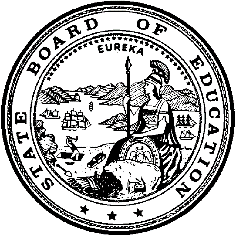 California Department of EducationExecutive OfficeSBE-005 (REV. 1/2018)General WaiverCalifornia State Board of Education
January 2019 Agenda
Item #W-01SubjectRequest by Camino Union Elementary School District to waive portions of California Code of Regulations, Title 5, Section 11963.6(c), relating to the submission and action on determination of funding requests regarding nonclassroom-based instruction.Waiver Number8-10-2018Type of ActionAction, ConsentSummary of the Issue(s)Camino Union Elementary School District is requesting, on behalf of the Camino Polytechnics charter school, that the California State Board of Education (SBE) waive portions of California Code of Regulations, Title 5 (5 CCR) Section 11963.6(c), in order to allow the charter school to file a request for a nonclassroom-based funding determination.Camino Polytechnics charter school submitted a determination of funding request after the required deadline, thereby making the request retroactive. If the waiver is approved by the SBE, the charter school may then submit the retroactive funding determination request for consideration by the Advisory Commission on Charter Schools (ACCS) and the SBE.Authority for WaiverEducation Code (EC) Section 33050RecommendationApproval: YesThe California Department of Education (CDE) recommends that the SBE approve the request by the local educational agency to waive specific portions of 5 CCR Section 11963.6(a) and 5 CCR Section 11963.6(c) in order to allow the charter school to submit determination of funding requests. Approval of this waiver request will also allow the SBE to consider the request, which is retroactive. Without the waiver, the SBE may not consider the determination of funding request and the charter school’s nonclassroom-based average daily attendance (ADA) may not be funded for the affected fiscal year as specified on Attachment 1.Summary of Key IssuesEC sections 47612.5 and 47634.2 established the eligibility requirements for apportionment funding for charter schools that offer nonclassroom-based instruction. The statutes specify that a charter school may receive apportionment funding for nonclassroom-based instruction only if a determination of funding is made by the SBE. The CDE reviews a charter school’s determination of funding request and presents it for consideration to the ACCS, pursuant to relevant 5 CCR.Pursuant to 5 CCR Section 11963.6(c), any determination of funding request approved by the SBE for an existing nonclassroom-based charter school must be prospective (not for the current year) and in increments of a minimum of two years and a maximum of five years in length. In addition, the funding determination request must be submitted by February 1 of the fiscal year prior to the year the funding determination will be effective.Demographic InformationCamino Union Elementary School District is requesting a waiver for Camino Polytechnics (Charter #1150), which serves a student population of 67 and is located in a rural area in El Dorado County. Camino Polytechnics is a classroom based charter school with an independent study program.  The school has seen an increase in nonclassroom-based enrollment in Fiscal Year (FY) 2018–19 and classroom based Average Daily Attendance could fall lower than the required 80 percent requiring a determination of funding. Camino Polytechnics submitted the determination of funding after the February 1 deadline for an existing school and therefore, need an SBE approved waiver. Because this is a general waiver, if the State Board of Education decides to deny the waiver, it must cite one of the seven reasons in EC 33051(a), available at http://leginfo.legislature.ca.gov/faces/codes_displaySection.xhtml?lawCode=EDC&sectionNum=33051.Summary of Previous State Board of Education Discussion and ActionThe SBE has approved similar waiver requests regarding retroactive funding determination requests for charter schools that offer nonclassroom-based instruction.Fiscal Analysis (as appropriate)Approval of this waiver request will allow the SBE to consider the charter school’s determination of funding request. Subsequent approval of the determination of funding request by the SBE will allow the charter school’s nonclassroom-based ADA to be funded at the funding determination rate approved by the SBE for the specified fiscal year. Attachment(s)Attachment 1: Nonclassroom-Based Funding Determination Deadline Waiver (1 Page)Attachment 2: Camino Union Elementary School District General Waiver Request 8-10-2018 (2 Pages) (Original waiver request is signed and on file in the Waiver Office.)Attachment 1: Nonclassroom-Based Funding Determination Deadline WaiverCreated by the California Department of Education
November 2018Attachment 2: Camino Union Elementary School District General Waiver Request 8-10-2018 California Department of EducationWAIVER SUBMISSION - GeneralCD Code: 0961846Waiver Number: 8-10-2018Active Year: 2018Date In: 10/11/2018 7:47:46 AMLocal Education Agency: Camino Union Elementary School DistrictAddress: 3060 Snows Rd.Camino, CA 95709Start: 7/1/2018End: 6/30/2020Waiver Renewal: NoWaiver Topic: Charter School ProgramEd Code Title: Nonclassroom-Based Funding Ed Code Section: 47612.50Ed Code Authority: EC 33054Education Code or CCR to Waive: (e) (1) For purposes of calculating average daily attendance for classroom-based instruction apportionments, at least 80 percent of the instructional time offered by the charter school shall be at the schoolsite, and the charter school shall require the attendance of all pupils for whom a classroom-based apportionment is claimed at the schoolsite for at least 80 percent of the minimum instructional time required to be offered pursuant to paragraph (1) of subdivision (a) of Section 47612.5.Outcome Rationale: We are seeing an increase in our non-classroom based enrollment, which could potentially put our classroom based ADA lower than the required 80%.Student Population: 67City Type: RuralPublic Hearing Date: 9/11/2018Public Hearing Advertised: Posted on the website and in two general/public areas on campusLocal Board Approval Date: 10/9/2018Community Council Reviewed By: Camino Union School Board of TrusteesCommunity Council Reviewed Date: 10/9/2018Community Council Objection: NoCommunity Council Objection Explanation: Audit Penalty Yes or No: NoCategorical Program Monitoring: NoSubmitted by: Mr. Matt SmithPosition: Superintendent-PrincipalE-mail: tconstancio@caminoschool.orgTelephone: 530–644–4552 x268Bargaining Unit Date: 9/11/2018Name: Camino Faculty Association / CTARepresentative: Emily WalkerTitle: PresidentPosition: SupportContact Number: 530–644–4552Comments: This is our union rep here on campusWaiver NumberLocal Educational Agency (Charter Authorizer)Charter School and Charter NumberFirst Year of OperationNCB Funding Determination Period of RequestPublic Hearing and Local Board Approval DatePublic Hearing AdvertisementSchool Site Council/Advisory Committee Position8-10-2018Camino Union Elementary School DistrictCamino Polytechnics11502011–14Requested:July 1, 2018
to
June 30, 2020
Recommended: July 1, 2018
to
June 30, 20209/11/2018Posted on website and two general public areas on campusCamino Union  School Board of TrustessNo objections